 WEEK 5: Overcoming Obstacles to Abortion Access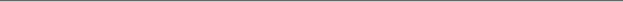 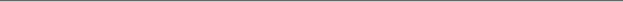 QUIZ QUESTIONSIn the United States ________ women have the highest rates of abortion.White womenwomen of high socioeconomic statusBlack and Latina (Hispanic) womenThe rate of abortion is the same for all races and socioeconomic classesPrimary or secondary prevention strategies to reduce disparities in abortion include:Supporting policies that enable all women, regardless of race or socioeconomic status, to access the contraceptive method of their choice.Supporting all women who wish to continue their pregnancy.Addressing underlying causes of disparities in unintended pregnancy, such as racism and class discrimination.All of the aboveIn the United States, women of color have _______ rates of unintended births and unintended pregnancy compared with White women.HigherLowerThe sameWe do not have enough scientific evidence to suggest a comparison.Which of the following contribute to health disparities in family planning?:Higher rates of poverty and less education experienced disproportionately by racial minorities.The United States’ history of medical abuse targeted at minority populations (i.e. the Tuskegee Syphilis Study)Patient mistrust of the medical communityProviders’ implicit biases toward certain racial and socioeconomic groupsAll of the above Why is it important to integrate abortion training into health professional training programs?Learners will be less likely to opt-in to abortion training during residencyHealthcare providers learn many transferable skills that are applicable to aspects of care other than elective abortion.Hospitals can restrict abortion services to an inpatient settingAll of the aboveHow can provider bias contribute to disparities in family planning?Providers who offer differential pressure to control fertility may be perceived as coercive.Provider bias elicits resistance from the patient so they are less likely to return for care when they need itProvider bias leads to greater tendency to discontinue contraceptive methods and not return to care to start a new methodAll of the aboveStudies in Family Medicine and Obstetrics and Gynecology have found that starting residency with the intention to provide abortions and __________ are two factors consistently predicting provision of abortion after residency.Excluding residents on the family planning rotation who only wish to partially participate in abortion trainingRoutine inclusion of abortion in residencyStructuring abortion training in as an “opt-in” model (meaning that residents don’t receive abortion training unless they request it, or “opt-in”)None of the aboveOne benefit to providing abortion care in a primary care setting is:Providers have an improved knowledge of the patient’s medical history, which may contribute to increased safety of abortion provision and can integrate abortion services into ongoing careProviders are more likely to recommend medical abortion to patients because first trimester uterine aspiration must be conducted in an inpatient setting.Most malpractice insurance in primary care policies cover abortion services.All of the above.Approximately _______ of counties in the United States have no abortion provider.10%30%50%90%True/False: Based on a recently published review, evidence suggests that Advanced Practice Clinicians (APCs) can be trained to provide first-trimester surgical and medical termination of pregnancy safely.True. Evidence suggests that APCs can provide surgical and medical pregnancy termination services in the first trimester as safely and effectively as physicians.False. To ensure safe and effective surgical and medical pregnancy termination, a licensed medical physician must provide services.There is not enough scientific evidence to make a conclusion regarding the safety and efficacy of pregnancy termination provision by Advanced Practice Clinicians.